Università degli Studi di Roma “Tor Vergata”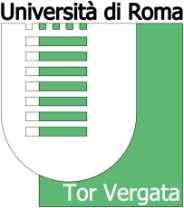 Dipartimento di Management e Diritto	Via Columbia 2 – 00133 Roma –MODELLO AAl		Magnifico RettoreUniversità degli Studi di Roma “Tor Vergata”
per il tramite del Direttore del Dipartimento di Management e DirittoSedeOGGETTO:	Comunicazione di svolgimento di incarico retribuito - Art. 53 del D. Lgs. n. 165 del 2001 - Art. 5 (Incarichi soggetti a mera comunicazione) del Regolamento per il rilascio dell’autorizzazione all’esercizio di incarichi retribuiti .Il sottoscritto Prof./Dott. _________________________________________________________, nato a ___________________________________________ (___) il _____/______/_________ C.F. __ __ __ __ __ __ __ __ __ __ __ __ __ __ __ __, Ordinario/Associato/Ricercatore/Prof. Aggr. presso il Dipartimento di ___________________________________________________________ Recapito telefonico_________________, e-mail _________________________@______________COMUNICAai sensi della normativa in oggetto, di svolgere il sotto indicato incarico retribuito, per il quale fornisce, assumendone la piena responsabilità, le seguenti notizie:Soggetto proponentedenominazione: __________________________________________________________________natura giuridica: __________________________________________________________________C.F. o P. Iva. ___ ___ ___ ___ ___ ___ ___ ___ ___ ___ ___ ___ ___ ___ ___ ___(solo per soggetti italiani)Il C.F. delle persone fisiche è costituito da 16 caratteri; il C.F. dei soggetti diversi dalle persone fisiche e  sono formati da 11 caratterisede: ___________________________________________________________________________n. telefonico e Referente: ___________________________________________________________e-mail: ___________________________@_____________________Incaricodescrizione dettagliata dell’incarico e finalità dello stesso: _________________________________________________________________________________________________________________________________________________________________________________________________________________________________________________________________________________modalità di svolgimento: ⁪ on line  ⁪ in presenza (specificare il luogo) _________________________compenso lordo riferito all’intero incarico:⁪ previsto:  € __________________	 	oppure		⁪ presunto: € __________________data di inizio incarico _____/_____/__________ data di fine incarico _____/_____/___________Tipologia contrattuale:⁪ collaborazione coordinata e continuativa⁪ collaborazione coordinata a progetto⁪ prestazione occasionale⁪ altro (specificare): _______________________________________________________________L’eventuale normativa che prevede il conferimento dell’incarico in questione (diversa dall’art. 53 del d. lgs. n. 165/2001): ___________________________________________________________________Incidenza sull’attività istituzionale ____________________________________________________Il sottoscritto, ai fini del rilascio dell’autorizzazione, dichiara, ai sensi dell’art. 1, comma 42, della legge 6 novembre 2012, n. 190, l’insussistenza, anche potenziale, di conflitto di interessi tra quelli dell’Università e quelli derivanti dallo svolgimento dell’incarico.Roma, _____/_____/__________		________________________________________N.B.: TUTTI I CAMPI SONO OBBLIGATORI